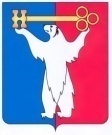 АДМИНИСТРАЦИЯ ГОРОДА НОРИЛЬСКАКРАСНОЯРСКОГО КРАЯПОСТАНОВЛЕНИЕ12.11.2021                                            г. Норильск                                                №  529О внесении изменений в постановление Администрации города Норильска                        от 23.04.2019 № 154В целях приведения Административного регламента предоставления муниципальной услуги по внесению изменений в разрешение на строительство в соответствие с требованиями статьи 51 Градостроительного кодекса Российской Федерации, руководствуясь Федеральным законом от 27.07.2010 № 210-ФЗ «Об организации предоставления государственных и муниципальных услуг»,ПОСТАНОВЛЯЮ:1. Внести в Административный регламент предоставления муниципальной услуги по внесению изменений в разрешение на строительство, утвержденный постановлением Администрации города Норильска от 23.04.2019 № 154 (далее – Регламент), следующие изменения:1.1. Абзац седьмой пункта 2.6 Регламента исключить.1.2. В пункте 2.7.1 Административного регламента:1.2.1. Подпункт 7 дополнить словами «, если иное не установлено частью 7.3 статьи 51 Градостроительного кодекса РФ;».1.2.2. Подпункт 10 после слов «положительного заключения экспертизы проектной документации» дополнить словами «(в части соответствия проектной документации требованиям, указанным в пункте 1 части 5 статьи 49 Градостроительного кодекса РФ),».1.2.3. В подпункте 10.1 слова «настоящим Кодексом» заменить словами «Градостроительным кодексом РФ».1.2.4. Абзац тридцать первый изложить в следующей редакции:«- в форме электронных документов, подписанных электронной подписью (далее - электронных документов) - при направлении Заявителем Заявления и прилагаемых к нему документов для получения муниципальной услуги:».1.2.5. Дополнить новыми абзацами тридцать вторым – тридцать пятым следующего содержания:«1) с использованием электронной почты;2) с использованием единого портала государственных и муниципальных услуг или региональных порталов государственных и муниципальных услуг;3) с использованием государственных информационных систем обеспечения градостроительной деятельности с функциями автоматизированной информационно-аналитической поддержки осуществления полномочий в области градостроительной деятельности;4) для застройщиков, наименования которых содержат слова «специализированный застройщик», наряду со способами, указанными в абзацах двадцать девятом - тридцатом и в абзацах тридцать втором – тридцать пятом пункта 2.7.1 Регламента  с использованием единой информационной системы жилищного строительства, предусмотренной Федеральным законом от 30.12.2004 № 214-ФЗ «Об участии в долевом строительстве многоквартирных домов и иных объектов недвижимости и о внесении изменений в некоторые законодательные акты Российской Федерации», за исключением случаев, если в соответствии с нормативным правовым актом субъекта Российской Федерации подача заявления о выдаче разрешения на строительство осуществляется через иные информационные системы, которые должны быть интегрированы с единой информационной системой жилищного строительства.».1.2.6. Абзацы тридцать второй – тридцать пятый считать абзацами тридцать шестым – тридцать девятым.1.3. В пункте 2.7.2 Регламента:1.3.1. Абзац тринадцатый изложить в следующей редакции:«- в форме электронных документов, подписанных электронной подписью (далее - электронных документов) - при направлении Заявителем Заявления и прилагаемых к нему документов для получения муниципальной услуги:».1.3.2. Дополнить новыми абзацами четырнадцатым – шестнадцатым следующего содержания:«1) с использованием электронной почты;2) с использованием единого портала государственных и муниципальных услуг или региональных порталов государственных и муниципальных услуг;3) с использованием государственных информационных систем обеспечения градостроительной деятельности с функциями автоматизированной информационно-аналитической поддержки осуществления полномочий в области градостроительной деятельности;4) для застройщиков, наименования которых содержат слова «специализированный застройщик», наряду со способами, указанными в абзацах 11, 12 и подпунктах 1 – 3 абзаца 13 пункта 2.7.2 с использованием единой информационной системы жилищного строительства, предусмотренной Федеральным законом от 30.12.2004 № 214-ФЗ «Об участии в долевом строительстве многоквартирных домов и иных объектов недвижимости и о внесении изменений в некоторые законодательные акты Российской Федерации», за исключением случаев, если в соответствии с нормативным правовым актом субъекта Российской Федерации подача заявления о выдаче разрешения на строительство осуществляется через иные информационные системы, которые должны быть интегрированы с единой информационной системой жилищного строительства.».1.3.3. Абзацы четырнадцатый – пятнадцатый считать абзацами семнадцатым – восемнадцатым. 1.4. Пункт 2.9 Регламента изложить в следующей редакции:«2.9. Основаниями для отказа в предоставлении муниципальной услуги являются:1) отсутствие в уведомлении о переходе прав на земельный участок, права пользования недрами, об образовании земельного участка реквизитов документов, предусмотренных соответственно пунктами 1 - 4 части 21.10 статьи 51 Градостроительного кодекса РФ, или отсутствие правоустанавливающего документа на земельный участок в случае, указанном в части 21.13 статьи 51 Градостроительного кодекса РФ, либо отсутствие документов, предусмотренных частью 7 статьи 51 Градостроительного кодекса РФ, в случае поступления заявления о внесении изменений в разрешение на строительство, кроме заявления о внесении изменений в разрешение на строительство исключительно в связи с продлением срока действия такого разрешения;2) недостоверность сведений, указанных в уведомлении о переходе прав на земельный участок, права пользования недрами, об образовании земельного участка;3) несоответствие планируемого размещения объекта капитального строительства требованиям к строительству, реконструкции объекта капитального строительства, установленным на дату выдачи градостроительного плана образованного земельного участка, в случае, предусмотренном частью 21.7 статьи 51 Градостроительного кодекса РФ. При этом градостроительный план земельного участка должен быть выдан не ранее чем за три года до дня направления уведомления, указанного в части 21.10 статьи 51 Градостроительного кодекса РФ;4) несоответствие планируемого размещения объекта капитального строительства требованиям к строительству, реконструкции объекта капитального строительства, установленным на дату выдачи представленного для получения разрешения на строительство или для внесения изменений в разрешение на строительство градостроительного плана земельного участка в случае поступления заявления о внесении изменений в разрешение на строительство, кроме заявления о внесении изменений в разрешение на строительство исключительно в связи с продлением срока действия такого разрешения. В случае представления для внесения изменений в разрешение на строительство градостроительного плана земельного участка, выданного после получения разрешения на строительство, такой градостроительный план должен быть выдан не ранее чем за три года до дня направления заявления о внесении изменений в разрешение на строительство;5) несоответствие планируемого объекта капитального строительства разрешенному использованию земельного участка и (или) ограничениям, установленным в соответствии с земельным и иным законодательством Российской Федерации и действующим на дату принятия решения о внесении изменений в разрешение на строительство, в случае, предусмотренном частью 21.7 статьи 51 Градостроительного кодекса РФ, или в случае поступления заявления застройщика о внесении изменений в разрешение на строительство, кроме заявления о внесении изменений в разрешение на строительство исключительно в связи с продлением срока действия такого разрешения;6) несоответствие планируемого размещения объекта капитального строительства требованиям, установленным в разрешении на отклонение от предельных параметров разрешенного строительства, реконструкции, в случае поступления заявления застройщика о внесении изменений в разрешение на строительство, кроме Заявления о внесении изменений в разрешение на строительство исключительно в связи с продлением срока действия такого разрешения;7) наличие у Управления информации о выявленном в рамках государственного строительного надзора, государственного земельного надзора или муниципального земельного контроля факте отсутствия начатых работ по строительству, реконструкции на день подачи Заявления о внесении изменений в разрешение на строительство в связи с продлением срока действия такого разрешения или информации органа государственного строительного надзора об отсутствии извещения о начале данных работ, если направление такого извещения является обязательным в соответствии с требованиями части 5 статьи 52 Градостроительного кодекса РФ, в случае, если внесение изменений в разрешение на строительство связано с продлением срока действия разрешения на строительство. В этом случае Управление обязано запросить такую информацию в соответствующих органе государственной власти или органе местного самоуправления, в том числе с использованием единой системы межведомственного электронного взаимодействия и подключаемых к ней региональных систем межведомственного электронного взаимодействия;8) подача заявления о внесении изменений в разрешение на строительство менее чем за десять рабочих дней до истечения срока действия разрешения на строительство.».1.5. Абзац первый пункта 2.10 Регламента изложить в следующей редакции:	«2.10. Помимо оснований для отказа в приеме документов, необходимых для предоставления муниципальной услуги, указанных в пункте 2.8 Административного регламента, такими основаниями (в том числе для последующего отказа) являются:».1.6. Пункт 2.11 Регламента исключить.1.7. Пункт 2.13 Регламента изложить в следующей редакции:«2.13. Заявление и прилагаемые к нему документы представляются Заявителем в Управление лично, либо посредством почтового отправления, либо в форме электронных документов по электронной почте, либо посредством единого портала государственных и муниципальных услуг и (или) регионального портала государственных и муниципальных услуг, либо с использованием государственных информационных систем обеспечения градостроительной деятельности, или для застройщиков, наименования которых содержат слова «специализированный застройщик», с использованием единой информационной системы жилищного строительства, предусмотренной Федеральным законом от 30.12.2004 № 214-ФЗ «Об участии в долевом строительстве многоквартирных домов и иных объектов недвижимости и о внесении изменений в некоторые законодательные акты Российской Федерации», за исключением случаев, если в соответствии с нормативным правовым актом субъекта Российской Федерации подача заявления о выдаче разрешения на строительство осуществляется через иные информационные системы, которые должны быть интегрированы с единой информационной системой жилищного строительства.».1.8. Пункты 2.12 – 2.19.1 Регламента считать пунктами 2.11 - 2.18.1 Регламента соответственно.1.9. Абзацы третий и четвертый пункта 3.1, пункты 3.3, 3.4 Регламента исключить.1.10. В пунктах 3.5.3 и 3.5.4 Регламента слова «в пунктах 2.9,» заменить словами «в пункте». 1.11. Пункты 3.5 - 3.13.1 Регламента считать пунктами 3.3 - 3.12.1 Регламента соответственно.1.12. Во втором абзаце пунктов 3.6 и 3.7 Регламента цифры «1310, 1311, 1312» заменить цифрами «1311, 1312».1.13. Приложение № 1 к Регламенту изложить в новой редакции согласно приложению № 1 к настоящему Постановлению.2. Опубликовать настоящее постановление в газете «Заполярная правда» и разместить его на официальном сайте муниципального образования город Норильск.3. Настоящее Постановление вступает в силу после его официального опубликования в газете «Заполярная правда».И.о. Главы города Норильска						Р.И. КрасовскийПриложение № 1 к постановлениюАдминистрации города Норильскаот 12.11.2021 № 529Приложение № 1к Административному регламентупредоставления муниципальнойуслуги по внесению изменений в разрешение на строительство,утвержденный постановлениемАдминистрации города Норильскаот 23.04.2019 № 154БЛОК-СХЕМАПРЕДОСТАВЛЕНИЯ МУНИЦИПАЛЬНОЙ УСЛУГИ ПО ВНЕСЕНИЮ ИЗМЕНЕНИЙ В РАЗРЕШЕНИЕ НА СТРОИТЕЛЬСТВО		┌────────────────────────────────┐		│Прием и регистрация Заявления с документами	│		└────────────────┬───────────────┘						\/		┌────────────────────────────────────────┐		│Проверка наличия оснований для отказа в приеме Заявления│		│		с приложенными документами				│		└────────────────┬───────────────────────┘						\/			┌────────────────────────────┐		ДА	│Наличие оснований для отказа в приеме	│	НЕТ	┌───────┤Заявления с приложенными документами	├───────┐	\/		└────────────────────────────┘		\/┌────────────────────┐	┌────────────────────────────┐│Отказ в приеме документов	│	│Проверка документов и				│└────────────────────┘	│определение отсутствия либо			│	│наличия оснований для отказа в		│						│предоставлении муниципальной		│						│услуги						│						└────────────────┬───────────┘										 │										 \/							┌───────────────────────┐							│Наличие оснований для отказа	│						ДА	│в предоставлении муниципальной	│					┌───────┤услуги					│					│		└───────────┬───────────┘					\/					│НЕТ┌────────────────────────┐				\/│Выдача Заявителю уведомления	│	┌───────────────────────┐│об отказе во внесении изменений	│	│Выдача разрешения на			││в разрешение на строительство	│	│строительство с внесенными		││за подписью начальника		│	│изменениями за подписью		││Управления				│	│начальника Управления		│└────────────────────────┘	└───────────────────────┘